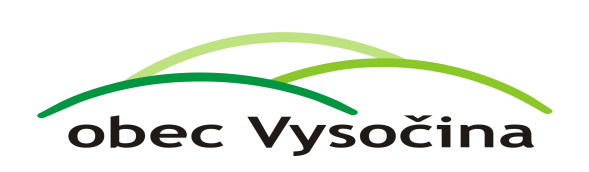 Z Á M Ě RO B C E    V Y S O Č I N ANa základě zákona č. 128/2000 Sb. o obcích /obecních zřízeních/ v platném znění, § 39, odst. 1 zveřejňuje obec Vysočina záměr prodat následující nemovitý majetekpozemek parcelní číslo st. 158/3 v k.ú. Rváčov u Hlinska o výměře 165 m2Tomáš Dubskýstarosta obceVyvěšeno:  5.9. 2018Sejmuto: 